اینجانب...........................شماره دانشجویی................... تعداد واحد گذرانده ..........با معدل کل .............. گرایش خود را طبق الویت بندی زیر اعلام می نمایم الویت اول:الویت دوم:الویت سوم:امضاء دانشجو:تاریخ:فرم تعیین زمینه تخصصی  ( انتخاب دروس تخصصی انتخابی)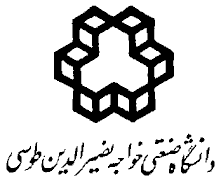 